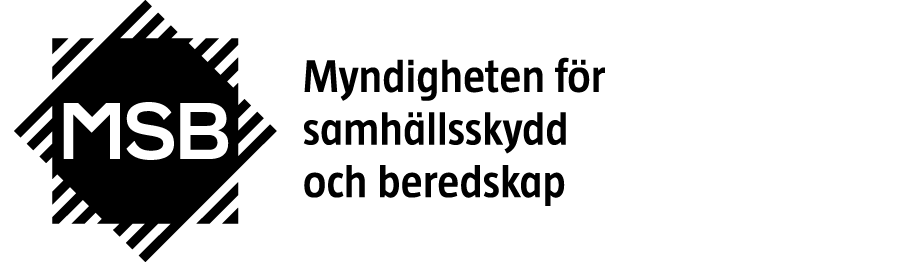 Sevesolagstiftningen - Vem omfattas?InledningSevesolagstiftningen tillämpas på verksamheter där farliga ämnen vid ett och samma tillfälle förekommer eller kan förekomma i vissa mängder.I bilaga 1 till förordningen (SFS 2015:236) om åtgärder för att förebygga och begränsa följderna av allvarliga kemikalieolyckor finns dessa farliga ämnen förtecknade.I korthet kan man säga att reglerna berör den som har tillräckligt mycket av ett ämne som är tillräckligt farligt.Kravnivåer, gränsmängder och ytterligare informationDet finns en högre och en lägre kravnivå för verksamheter som omfattas av Sevesolagstiftningen. Gränsmängderna definierar kravnivåerna. Förutom gränsmängderna finns i bilaga 1 till förordningen också en del ytterligare information som anger hur bilagan tillämpas. Informationen finns på olika ställen. En del ligger i ett antal inledande punkter, en del ligger i tabellerna med gränsmängder och en del ligger i de anmärkningar som finns efter var och en av de två delarna i bilaga 1. Avsnitt, poster, punkter, klassificering och farokategorierDel 1 i bilaga 1 till Sevesoförordningen består av avsnitt som innehåller olika poster med farliga ämnen. I vissa fall är posterna uppdelade i punkter.  För att kunna avgöra om ett ämne ska sorteras in i en eller flera av posterna/punkterna behöver man veta hur det är klassificerat och vilken/vilka farokategorier enligt CLP det tillhör.Namngivna ämnenDe namngivna ämnena i del 2 i bilaga 1 till Sevesoförordningen är ämnen som tilldelats en gränsmängd som skiljer sig från gränsmängden för de poster/punkter de tillhör. Gränsmängderna kan vara såväl högre som lägre än för de poster som ämnena tillhör.Undantagen i SevesolagenFaror som har samband med joniserande strålningFaror som har samband med joniserande strålning är undantagna. Avsikten är att verksamhet som faller under regleringen på kärnsäkerhetsområdet, det vill säga omfattas av Lagen (SFS 1984:3) om kärnteknisk verksamhet, inte ska omfattas av Sevesoreglerna.
Om det däremot finns t ex en gasolcistern inom en kärnkraftsanläggning omfattas verksamheten om gasolmängden är tillräckligt stor. Motsvarande gäller för andra icke joniserande ämnen som hanteras inom en kärnkraftsverksamhet och som omfattas av reglerna.Hantering som omfattas av lagen om transport av farligt godsHantering som omfattas av lagen (SFS 2006:263) om transport av farligt gods undantas från lagens tillämpningsområde om den sker utanför verksamheten.Bulklast på fartygTransport av farliga ämnen som sker som bulklast i fartyg när transporten sker i fartygets fasta tankar samt farliga ämnen som används som drivmedel på fartyg är undantagna. Undantaget gäller dock inte inom verksamheter som omfattas av Sevesolagen.RörledningarTransport i rörledning utanför verksamheter som omfattas av Sevesolagen är undantagen.Militär verksamhetMilitär verksamhet är helt undantagenKravnivåer, gränsmängder och bilaga 1 till SevesoförordningenDet finns två kravnivåer för vilken verksamhet som omfattas. Nivåerna definieras av gränsmängder som anges i bilaga 1 till Sevesoförordningen.Två kravnivåerVerksamheter som omfattas av bestämmelserna omfattas antingen av den högre eller av den lägre kravnivån.På den högre kravnivån medför reglerna fler skyldigheter för den som berörs än på den lägre. Verksamheter som omfattas av den högre kravnivån är till exempel alltid tillståndspliktiga enligt miljöbalken och ska upprätta och sända en säkerhetsrapport till länsstyrelsen.Gränsmängder och bilaga 1 till Sevesoförordningen (2015:236)Gränsmängderna (tröskelvärdena) som definierar kravnivåer anges i bilaga 1 till förordningen (2015:236) om åtgärder för att förebygga och begränsa följderna av allvarliga kemikalieolyckor. Förutom gränsmängderna finns också ett antal inledande punkter som anger hur bilagan tillämpas och ett antal anmärkningar som förtydligar klassificeringen.Om mängden farliga ämnen är lika med eller överstiger endast den lägre gränsmängden omfattas verksamheten av den lägre kravnivån.Om mängden farliga ämnen överstiger den högre gränsmängden omfattas verksamheten av den högre kravnivån.För verksamheter som hanterar flera olika farliga ämnen, som var för sig inte kommer över de definierade gränsmängderna, finns en summeringsregel som används för att avgöra om verksamheten omfattas av bestämmelserna. Hur denna tillämpas finns beskrivet i MSB:s publikation Summeringsregeln.

Bilaga 1 till Sevesoförordningen består av två delar.Del 1 består av fyra avsnitt. Dessa är uppdelade i poster (och i vissa fall även punkter)1 där ämnen med vissa gemensamma egenskaper, exempelvis akut toxiska eller brandfarliga, sorteras in. Del 2 består av namngivna ämnen.För ämnen som tillhör en post/punkt i del 1 men samtidigt är namngivna i del 2 är det gränsvärdena i del 2 som gäller före dem i del 1, oavsett om gränsmängderna i del 2 är högre eller lägre än de i del 1.Inledande punkter till bilaga 1Inledande punkt 1Inledande punkt 1 refererar till de regelverk som innehåller regler för klassificering.

Inledande punkt 2Inledande punkt 2 innebär att en blandning som innehåller ett farligt ämne enligt vad som föreskrivs i bilaga 1 till Sevesoförordningen ska jämställas med det rena ämnet förutsatt att klassificeringen är densamma. Detta gäller endast då specifika koncentrationsgränser inte särskilt anges i bilaga 1 till Sevesoförordningen.
Inledande punkt 3Inledande punkt 3 ger information om hur ämnen som inte omfattas av klassificeringsreglerna enligt CLP men ändå kan orsaka allvarliga olyckshändelser ska betraktas i Sevesosammanhang. Det är inte meningen att den som hanterar ett ämne som inte klassificerats men som ändå är farligt ska undantas från reglerna.
Inledande punkt 4
Inledande punkt 4 anger att om ett ämne uppvisar egenskaper som medför flera klassificeringar så ska den klassificering som motsvarar den lägsta mängden farligt ämne gälla. Det bör dock noteras (står inte i inledande punkt 4) att vid tillämpning av summeringsregeln (inledande punkt 7) ska den klassificering som svarar mot den aktuella summeringen alltid användas.I inledande punkt 4 framgår också att om ett ämne står förtecknat i del 2 i bilaga 1 till Sevesoförordningen ska de mängder som anges i del 2 alltid (se dock inledande punkt 5) gälla, oavsett om ämnet kan hänföras till en kategori i del 1.
Inledande punkt 5Inledande punkt 5 anger att om något av de namngivna ämnena under punkt 42-48 i del 2 ingår i en brandfarlig vätska enligt del 1, punkt P5a eller P5b, ska de mängder som anges i de sistnämnda punkterna tillämpas.

Inledande punkt 6
Inledande punkt 6 anger att den mängd farligt ämne som ska beaktas är den maximala mängd som förekommer eller kan förekomma vid verksamheten.Inledande punkt 6 tar också upp den så kallade 2 %-regeln (Beskrivs i dokumentet om summeringsregeln).

Inledande punkt 7Inledande punkt 7 är en beskrivning av hur den så kallade summeringsregeln ska tillämpas.Klassificering och farokategorierFör att kunna sortera in ämnena i de olika kategorierna i del 1 i bilaga1 till Sevesoförordningen måste man veta hur de är klassificerade och vilken farokategori de tillhör.Grunden till detta finns i CLP-förordningen (EG) nr 1272/2008. CLP-förordningen är EU:s regelverk om klassificering, märkning och förpackning av kemiska ämnen och blandningar.Indelningen i farokategorier är den nivå som är viktig för tillämpningen av Sevesolagstiftningen.För explosiva ämnen, blandningar och föremål (punkterna P1a och P1b) används uttrycket riskgrupp (hämtat från lagstiftningen för transport av farligt gods) vid klassificeringen.Avsnitt, poster och punkter 
Avsnitt H- HälsofarorH1 Akut toxicitetAlla ämnen som är klassificerade som akut toxiska med farokategori 1, i en eller flera av de möjliga exponeringsvägarna, (oral, dermal, inhalation ånga, inhalation aerosol, inhalation gas) ingår här.Gränsmängderna är 5 ton för den lägre kravnivån och 20 ton för den högre.H2 Akut toxicitetAlla ämnen som är klassificerade som akut toxiska med farokategori 2, oavsett exponeringsväg räknas hit.När det gäller ämnen som är klassificerade som akut toxiska med farokategori 3 är det skillnad mellan exponeringsvägarna. Det är endast om ämnet klassificeras som akut toxiskt i någon av de tre exponeringsvägarna via inhalation som ämnet ska räknas hit. Dock finns ett undantag för ämnen som inte kan klassificeras för inhalation eller dermalt upptag. Dessa ämnen ska räknas till denna post om de klassificeras som akut toxiska med farokategori 3 via oral exponering.Gränsmängderna är 50 ton för den lägre kravnivån och 200 ton för den högre.H3 STOT specifik organtoxicitet – enstaka exponeringÄmnen som är klassificerade i farokategori 1, STOT SE räknas hit.Gränsmängderna är 50 ton för den lägre kravnivån och 200 ton för den högre.Avsnitt P – Fysikaliska farorP1a Explosiva ämnen, blandningar och föremålHit räknas:Instabila explosiva ämnenExplosiva ämnen, blandningar eller föremål i riskgrupp 1.1, 1.2, 1.3, 1.5 eller 1.6 enligt lagstiftingen för transport av farligt gods på väg och järnväg.Ämnen eller blandningar som har explosiva egenskaper enligt metod A.14 i förordning (EG) nr 440/2008 förutsatt att de inte tillhör faroklasserna Organiska peroxider eller Självreaktiva ämnen och blandningar.Gränsmängderna är 10 ton för den lägre kravnivån och 50 ton för den högre.P1b Explosiva ämnen, blandningar och föremålHär ingår Explosiva ämnen blandningar och föremål, riskgrupp 1.4 enligt lagstiftningen för transport av farligt gods på väg och järnväg.Gränsmängderna är 50 ton för den lägre kravnivån och 200 ton för den högre.P2 Brandfarliga gaserHär ingår Brandfarliga gaser med farokategori 1 eller 2.Gränsmängderna är 10 ton för den lägre kravnivån och 50 ton för den högre.P3a Brandfarliga aerosolerHär ingår ”Brandfarliga” aerosoler i kategori 1 eller 2 som innehåller brandfarliga gaser med farokategori 1 eller 2, eller brandfarliga vätskor med farokategori 1.Gränsmängderna är 150 ton (netto) för den lägre kravnivån och 500 ton (netto3) för den högre.P3b Brandfarliga aerosolerHär ingår brandfarliga aerosoler kategori 1 eller 2 som varken innehåller brandfarliga gaser med farokategori 1 eller 2, eller brandfarliga vätskor med farokategori 1.Gränsmängderna är 5000 ton (netto3) för den lägre kravnivån och 50 000 ton (netto3) för den högre.P4 Oxiderande gaserHär ingår oxiderande gaser med farokategori 1.Gränsmängderna är 50 ton för den lägre kravnivån och 200 ton för den högre.P5a Brandfarliga vätskorHär ingår Brandfarliga vätskor med farokategori 1.Dessutom räknas brandfarliga vätskor med farokategori 2 eller 3 som hålls vid en temperatur över sin kokpunkt och andra vätskor med flampunkt ≤ 60° C som hålls vid en temperatur över sin kokpunkt.Gränsmängderna är 10 ton för den lägre kravnivån och 50 för den högre.P5b Brandfarliga vätskorHär ingår Brandfarliga vätskor med farokategori 2 eller 3 där särskilda processförhållanden, såsom högt tryck eller hög temperatur kan ge upphov till fara för allvarlig olyckshändelse eller andra vätskor med flampunkt ≤ 60° C där särskilda processförhållanden såsom högt tryck eller hög temperatur kan ge upphov till fara för allvarlig olyckshändelse.Gränsmängderna är 50 ton för den lägre kravnivån och 200 ton för den högre.P5c Brandfarliga vätskorHär ingår brandfarliga vätskor med farokategori 2 eller 3 som inte omfattas av P5a eller P5b.Gränsmängderna är 5000 ton för den lägre kravnivån och 50 000 ton för den högre.P6a Självreaktiva ämnen och blandningar och Organiska peroxiderHär ingår självreaktiva ämnen och blandningar, typ A eller B samtOrganiska peroxider, typ A eller B.Gränsmängderna är 10 ton för den lägre kravnivån och 50 ton för den högre.P6b Självreaktiva ämnen och blandningar och Organiska peroxiderHär ingår självreaktiva ämnen och blandningar, typ C, D, E eller F samtOrganiska peroxider, typ C, D, E eller F.Gränsmängderna är 50 ton för den lägre kravnivån och 200 ton för den högre.P7 Pyrofora vätskor och fasta ämnenHär ingår Pyrofora vätskor med farokategori 1 samtPyrofora fasta ämnen med farokategori 1Gränsmängderna är 50 ton för den lägre kravnivån och 200 ton för den högre.P8 Oxiderande vätskor och fasta ämnenHär ingår Oxiderande vätskor med farokategori 1, 2 eller 3 samtOxiderande fasta ämnen med farokategori 1, 2 eller 3Gränsmängderna är 50 ton för den lägre kravnivån och 200 ton för den högre.Avsnitt E - MiljöfarlighetE1 Här ingår miljöfarliga ämnen i kategorin Farligt för vattenmiljön i kategorin akut 1 eller kronisk 1.Gränsmängderna är 100 ton för den lägre kravnivån och 200 för den högre.E2Här ingår miljöfarliga ämnen i kategorin Farligt för vattenmiljön i farokategorin kronisk 2.Gränsmängderna är 200 ton för den lägre kravnivån och 500 för den högre.Avsnitt O - Andra farorO1
Här ingår ämnen eller blandningar med faroangivelse EUH14 (Reagerar häftigt med vatten).
Gränsmängderna är 100 ton för den lägre kravnivån och 500 för den högre.
O2
Här ingår Ämnen och blandningar som vid kontakt med vatten utvecklar brandfarliga gaser i farokategori 1.
Gränsmängderna är 100 ton för den lägre kravnivån och 500 för den högre.O3Här ingår ämnen eller blandningar med faroangivelse EUH029 (Utvecklar giftig gas i kontakt med vatten).Gränsmängderna är 50 ton för den lägre kravnivån och 200 för den högre.Namngivna ämnenDe namngivna ämnena i del 2 till bilaga 1 till Sevesoförordningen är ämnen som tilldelats gränsmängder som skiljer sig från gränsmängderna för de poster/punkter de tillhör. Gränsmängderna kan vara såväl högre som lägre än de för motsvarande post. Ett antal nya namngivna ämnen har tillkommit vid införandet av Seveso III-direktivet. Exempelvis har ammoniak blivit namngivet för att ämnet ska behålla de gränsvärden som gällde under Seveso II-direktivet. Om ammoniak inte hade namngivits hade följden av att införa CLP blivit att lägre tröskelvärden gällt under Seveso III. Utöver de enskilda namngivna ämnena finns det några grupper av ämnen i del 2, nämligen:Kondenserade brandfarliga gaser kategori 1 eller 2 (inklusive LPG) och naturgasPetroleumprodukter och alternativa bränslenPolyklordibensofuraner och polyklordibensodioxiner.Kondenserade brandfarliga gaser kategori 1 eller 2 (inklusive LPG4) och naturgasNotera följande anmärkning: Här får även uppgraderad biogas klassificeras om den har bearbetats i enlighet med gällande normer för renad och uppgraderad biogas som garanterar en kvalitet som är likvärdig med kvaliteten på naturgas, inklusive vad metaninnehållet beträffar och där syrehalten uppgår till högst 1 %.Petroleumprodukter och alternativa bränslenI gruppen ingår bensin, nafta, fotogen (inklusive flygbränslen), gasoljor (inklusive dieselbränslen, lätta eldningsoljor och blandkomponenter för gasoljor), tunga eldningsoljor samt alternativa bränslen med samma användningsändamål och liknande egenskaper ifråga om brand- och miljöfarlighet som uppräknade petroleumprodukter. De alternativa bränslena lades till i denna grupp i samband med Seveso III-direktivets införande eftersom de annars skulle ha fått lägre gränsvärden än petroleumprodukter. Polyklordibensofuraner och polyklordibensodioxinerÄmnena i gruppen ska räknas om till Tetraklordibensodioxin (TCDD)- ekvivalenter med hjälp av viktningsfaktorer. Gränsvärdet (endast värde för högre kravnivå finns) räknat i TCDD-ekvivalenter är 1 kg. Dessa ämnen finns vanligen inte vid en verksamhet under normala omständigheter. Däremot är de exempel på ämnen som ibland kan bildas under okontrollerade kemiska processer.Exempel: TCDD har faktor 1, d v s 1 kg TCDD omfattas av Sevesoreglerna. 1,2,3,4,7,8 HxCDD har faktor 0,1. Detta betyder att 10 kg 1,2,3,4,7,8 HxCDD motsvarar 1 kg TCDD och är vad som krävs för att ämnet ska omfattas av reglerna.